全面质量管理前  言为今天工作成绩优异而努力学习，为明天事业腾飞培训学习以蓄能！是企业对员工培训的意愿，是学员参加学习培训的动力，亦是蓝草企业孜孜不倦追求的目标。蓝草企业提供的训练培训课程以满足初级、中级、中高级的学员（含企业采购标的），通过蓝草企业精心准备的课程，学习达成当前岗位知识与技能；晋升岗位所需知识与技能； 蓝草企业课程注意突出实战性、技能型领域的应用型课程；特别关注新技术、新渠道、新知识创新型知识课程。蓝草企业坚定认为，卓越的训练培训是获得知识的绝佳路径，但也应是学员快乐的旅程，蓝草企业的口号是：为快乐而培训 为培训更快乐！蓝草企业为实现上述目标，为培训机构、培训学员提供了多种形式的优惠和增值快乐的政策和手段，恭请致电13601837936，了解详情。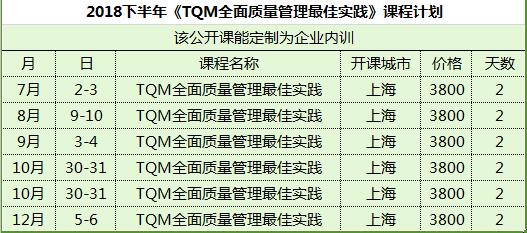 2018年蓝草企业特别为学员终端客户推出“快乐Plus大礼包”政策（适用范围）1.2人以上（含2人）同时报名，享受实际报价的90%。2.5人以上（含5人）同时报名，享受实际报价的80%。3.学员学习期间可以得到“快乐培训增值礼” 报名学习蓝草企业的培训等学员可以申请免费成为“蓝草club”会员，会员可以免费参加（某些活动只收取成本费用）蓝草club定期不定期举办活动，如联谊会、读书会、品鉴会等。报名学习蓝草企业培训的学员可以自愿参加蓝草企业“蓝草朋友圈”，分享来自全国各地、多行业多领域的多方面资源，感受朋友们的成功快乐。培训成绩合格的学员获颁培训结业证书，某些课程可以获得国内知名大学颁发的证书（学员承担成本费用） 成为“蓝草club”会员的学员，报名参加另外蓝草举办的培训课程的，可以享受该培训课程9折优惠。4.学员学习期间可以得到“快乐Plus大礼包”免费中午营养午餐可获课件（PDF版）及教材培训期间学习态度认真的，并表现优异可有机会获得奖学金来临授课城市外地学员，享受当地旅游观光费用补贴（价值100元）蓝草企业：为快乐培训 为培训更快乐！未尽事宜，恭请致电13601837936，了解详情。培训受众：一线员工、后备人才、班组长课程收益：学员：挖掘人的潜能与创造性，提高个人问题分析与解决的能力，实现主动自我管理，建立和谐、愉悦的生产、服务、工作现场；企业：让从事各种岗位生产劳动的人，围绕企业的经营战略、方针目标或现场存在问题，运用全面质量管理的理论和方法，改进质量、降低消耗、提高人的素质和经济效益；课程目标：1．掌握问题分析与解决的4个循环和10个步骤；2．学习运用问题分析与解决的技巧与方法；3．学习运用统计工具对数据进行分析与整理。课程时间：2天，6小时/天课程大纲第一讲：应用轨道（问题分析与解决的四个循环十个步骤）一、问题分析与解决的方法P（计划）D（实施）C（检查）A（总结）二、问题分析与解决的程序P计划阶段：1．选择问题1）选择问题的标准2）选择问题的常见错误3）选择问题的类型2．现状调查1）现状调查的三个基本任务2）现状调查的注意事项3．设定目标1）设定目标所要考虑的因素4．分析原因1）分析原因的常用工具5．确定要因1）确定要因三步法6．制定对策1）制定对策的三个步骤D实施阶段：7．按照对策实施C检查阶段：8．检查结果A总结阶段：9．巩固措施10．防衰总结第二讲：动力基点（如何充分发挥方法的作用）人员：行动小组组建机器：恰当的运用统计工具材料：活动信息材料的收集方法：运用理论+实践扎实开展环境：如何营造积极的活动氛围测量：制定完善的检查流程第三讲：加速工具（常用统计工具的学习与运用）一、老7种工具的介绍1．调查表2．分层法3．排列图4．因果图5．直方图6．控制图7．散布图二、新7种工具的介绍1．亲和图2．树图3．关联图4．距阵图5．箭条图6．PDPC法7．距阵数据分析法三、常用工具的练习1．调查表2．头脑风暴法3．亲和图4．因果图5．树图6．关联图7．流程图第四讲：带你试跑优秀活动案例分享自我活动测试与练习张老师介绍：惠普质量管理学院 高级顾问 ；丰田精益管理  专职咨询顾问 ；丰田工程技术株式会社 研修顾问；上海市中小企业协会合作顾问；杭州市企业转型升级咨询顾问；国际职业训练协会认证教练；上海市注册管理咨询师；上海大学MBA     工作经历：曾任上海英业达集团生产课长；昆山华新电子集团厂长，负责精益生产项目培训与推进，精益生产培训（VSM,IE,PMC，SMED,5S与目视化，标准作业，生产线布局等），生产现场管理与效率提升，生产计划物料控制，物流仓储管理，擅长课程 ：《精益生产管理培训》《5S与目视化管理》《TPM全员设备自主保全》《生产成本降低与效率提升》《柔性生产计划与物料管理》《物流与供应链管理》《车间准时化生产》《生产质量分析与解决》《TQM全面质量管理》《QCC品管圈操作实务》《金牌班组长实战与能力提升》《现场主管管理技能实战》《时间管理与工作计划》《MTP中层管理人员技能提升》《高效沟通技巧》《TTT内部讲师训练》《优秀员工职业化心态训练》《结果为王-员工执行力提升》《高绩效团队建设》《有效激励员工》培训风格　　生动风趣、逻辑清晰、剖析深入、案例实用、图文并茂、授课过程极具感染力。培训内容均是在管理实践中总结和感悟而来，很多观点和方法都会给学员极大的启发和改变。培训效果得到参加培训人员及企业内部一致认可！培训特色：启发式教学 — 充分调动学员的积极性，强化学员的创新性和主动性；案例式教学 — 讲解式（印证式）案例和讨论式（探究式）案例研究；互动式参与 — 融知识于学员体验中，行为再复制及知识应用度高；强化文化式 — 从学员思维形式上、心智模式上将企业文化融入知识中；情境教学式 — 角色互换、情境模拟、使学员对所学课题有更多感悟。（需要预定住宿的请参考我司课程《确认函》中的住宿酒店信息）注意：→ 请将报名表填写完整，发至我方即可。我方收到报名表后，将以电话、传真或E-mail等方式确认收到报名表。→ 请在培训之前三个工作日内将报名表回传,课前一周另行发送详细会务安排→ 本课程可针对企业需求，上门服务，组织内训，欢迎咨询。→ 请参会学员准备一盒名片,以便学员间交流学习。→ 请准备几个工作中遇到的问题以便进行讨论。此表所填信息仅用于招生工作，对所填写的客户信息，我司严格保密，如需参加请填写回传给我们，以便及时为您安排会务并发确认函，谢谢支持！单 位 名 称:单 位 名 称:联系人姓名:联系人姓名:部门/职务:部门/职务:手 机:手 机:E-mail:E-mail:Q Q:Q Q:微 信:微 信:业务性质：业务性质：企业规模/人数：企业规模/人数：培 训 学 员 信 息培 训 学 员 信 息培 训 学 员 信 息培 训 学 员 信 息培 训 学 员 信 息培 训 学 员 信 息培 训 学 员 信 息培 训 学 员 信 息培 训 学 员 信 息姓 名性 别性 别职 位手   机手   机E-mailE-mailE-mail缴费方式   □ 转帐     □ 现金  （请选择 在□打√）   □ 转帐     □ 现金  （请选择 在□打√）   □ 转帐     □ 现金  （请选择 在□打√）   □ 转帐     □ 现金  （请选择 在□打√）   □ 转帐     □ 现金  （请选择 在□打√）金  额金  额费用总计￥        元　（共     人参会）￥        元　（共     人参会）￥        元　（共     人参会）￥        元　（共     人参会）￥        元　（共     人参会）￥        元　（共     人参会）￥        元　（共     人参会）￥        元　（共     人参会）住宿要求预定：双人房___间；单人房___间，住宿时间：__ 月 __ 至 __ 日   (不用预定请留空)预定：双人房___间；单人房___间，住宿时间：__ 月 __ 至 __ 日   (不用预定请留空)预定：双人房___间；单人房___间，住宿时间：__ 月 __ 至 __ 日   (不用预定请留空)预定：双人房___间；单人房___间，住宿时间：__ 月 __ 至 __ 日   (不用预定请留空)预定：双人房___间；单人房___间，住宿时间：__ 月 __ 至 __ 日   (不用预定请留空)预定：双人房___间；单人房___间，住宿时间：__ 月 __ 至 __ 日   (不用预定请留空)预定：双人房___间；单人房___间，住宿时间：__ 月 __ 至 __ 日   (不用预定请留空)预定：双人房___间；单人房___间，住宿时间：__ 月 __ 至 __ 日   (不用预定请留空)